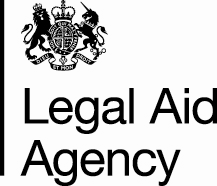 PEER REVIEWER PANEL APPOINTMENT APPLICATION FORMOnce completed, please upload your application form (in Word format) to the Ministry of Justice eTendering System no later than 23:59 on 31st July 2022.Please read our Common Issues sheet and Information for Candidates prior to completing this formPlease upload your completed application form (in Word format) to the Ministry of Justice eTendering system no later than 23:59 on 31st July 2022.All capitalised terms included in this document, are defined in the Peer Reviewer Contract June 2022PERSONAL INFORMATIONSurname: Forenames: Please confirm the Category (ies) of Law you are applying to become a Peer Reviewer in Options listCrime      Family     Housing   Immigration and Asylum Mental Health  Please confirm that you are either a sole principal, an employee, a director, a partner in or a member of a Legal Aid Provider or an individual who has been a sole principal, an employee, a director, a partner in or a member of a Legal Aid Provider within the last 12 months Please can you confirm your SRA number Please confirm the following details of the Legal Aid Provider where you are currently employed or where you were employed within the last 12 months:Firm nameAddress and LAA Account Number LAA Account Numbers are alphanumeric and are 6 characters long, e.g., 1A234B and can be found on the Applicant’s current LAA Contract Schedule documentation.Please upload a completed Peer Reviewer Panel Appointment Supervisor Standard and Declaration FormPlease can you confirm if you have attended Peer Reviewer Training in the last 12 monthsIf Yes please can you confirm the date and time of the session attendedThe applicant if they are successful will be able to provide 15 closed legal aid files (files opened from 1/8/19 and closed between 1/8/20 up to 31/7/22) for a Peer Review of their own work (PRPR) within 14 days of request.Do you want to apply to become a Senior Peer Reviewer?Have you undertaken at least 20 Peer Reviews after 1st April 2017 in the category of law in which you are applying to be a Peer Reviewer?DECLARATIONDECLARATIONI declare that all the information I have given on this form is to the best of my knowledge and believe true and complete. I understand that if it is subsequently discovered that any statement is false or misleading, or that I have withheld relevant information, my application may be disqualified or, if I have already been appointed, I may be removed from the Panel.I declare that all the information I have given on this form is to the best of my knowledge and believe true and complete. I understand that if it is subsequently discovered that any statement is false or misleading, or that I have withheld relevant information, my application may be disqualified or, if I have already been appointed, I may be removed from the Panel.Name: Date:	INFORMATION SECURITYINFORMATION SECURITYPlease confirm that, if appointed, you will comply with all LAA Information Security policies and guidance and the Government’s mandatory policies in relation to information security including for the protection of Personal Data. These policies, which may be amended from time to time, include the HMG Security Policy Framework document dated May 2018, which can be found at: https://www.gov.uk/government/publications/security-policy-frameworkThe Peer Reviewer must work collaboratively with the LAA to ensure compliance.The answer you provide to this question may have an effect on your appointment or reappointment.  Please confirm that, if appointed, you will comply with all LAA Information Security policies and guidance and the Government’s mandatory policies in relation to information security including for the protection of Personal Data. These policies, which may be amended from time to time, include the HMG Security Policy Framework document dated May 2018, which can be found at: https://www.gov.uk/government/publications/security-policy-frameworkThe Peer Reviewer must work collaboratively with the LAA to ensure compliance.The answer you provide to this question may have an effect on your appointment or reappointment.  Yes    No    Name:Name:Panel applied for:Panel applied for: